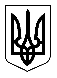 УкраїнаМЕНСЬКА МІСЬКА РАДАМенського району Чернігівської області(сорокова сесія сьомого скликання )РІШЕННЯ10 липня 2020 року	№ 260Про припинення права тимчасового користування КП «Менська пересувна шляхо-будівельна механізована колона агропромислового будівництва» невитребуваними земельними ділянками (паями) на території Менського району за межами с. БлистоваРозглянувши клопотання директора Менської ПШМК В.О. Булавки, щодо припинення права тимчасового користування невитребуваними земельними частками (паями), які були передані в оренду для ведення товарного сільськогосподарського виробництва на території Менської об’єднаної територіальної громади (за межами с. Блистова), керуючись ст.13 Закону України «Про порядок виділення в натурі (на місцевості) земельних ділянок власникам земельних часток (паїв)», Законом України «Про оренду землі», та п. 34 ч. 1 ст. 26 Закону України «Про місцеве самоврядування в Україні » Менська міська радаВ И Р І Ш И Л А:У зв’язку з державною реєстрацією права власності на земельні ділянки (паї), припинити право тимчасового користування невитребуваними земельними частками (паями), які були передані в оренду для ведення товарного сільськогосподарського виробництва КП “Менська пересувна шляхо-будівельна механізована колона агропромислового будівництва” на території Менського району за межами с. Блистова (договір оренди землі на невитребувані земельні частки (паї) від 12 вересня 2016 року №6):7423081000:03:000:0071 (пай № 1041) площа 1,3798 га – сіножаті7423081000:03:000:0072 (пай № 1042) площа 1,3798 га – сіножаті7423081000:03:000:0073 (пай № 1043) площа 1,3798 га – сіножаті7423081000:03:000:0075 (пай № 1045) площа 1,3798 га – сіножаті7423081000:03:000:0076 (пай № 1046) площа 1,3798 га – сіножаті7423081000:03:000:0079 (пай № 1049) площа 1,3798 га – сіножаті7423081000:03:000:0093 (пай № 1063) площа 1,3862 га – сіножаті7423081000:03:000:0094 (пай № 1064) площа 1,3799 га – сіножаті7423081000:03:000:0095 (пай № 1065) площа 1,3798 га – сіножаті7423081000:03:000:0522 (пай № 1493) площа 1,5157 га – сіножаті7423081000:03:000:0563 (пай № 1534) площа 1,9487 га – сіножаті7423081000:03:000:1196 (пай № 1173) площа 1,3823 га – сіножаті7423081000:03:000:0280 (пай № 1251) площа 1,2871 га – сіножаті7423081000:03:000:1223 (пай № 1259) площа 1,2404 га – сіножаті7423081000:03:000:0306 (пай № 1277) площа 1,2916 га – сіножаті7423081000:03:000:0307 (пай № 1278) площа 1,2915 га – сіножаті7423081000:03:000:0367 (пай № 1338) площа 1,4389 га – сіножаті7423081000:03:000:0371 (пай № 1342) площа 1,4152 га – сіножаті7423081000:03:000:0376 (пай № 1347) площа 1,3798 га – сіножаті7423081000:03:000:0378 (пай № 1349) площа 1,3799 га – сіножаті7423081000:03:000:0379 (пай № 1350), площа 1,3798 га – сіножаті7423081000:03:000:0380 (пай № 1351) площа 1,0625 га – сіножаті7423081000:03:000:0353 (пай № 1352) площа 1,3798 га – сіножаті7423081000:03:000:0382 (пай № 1353) площа 1,3798 га – сіножаті7423081000:03:000:1383 (пай № 1354) площа 1,2005 га – сіножаті7423081000:03:000:0402 (пай № 1373) площа 1,3798 га – сіножаті7423081000:03:000:1226 (пай № 1381) площа 1,3798 га – сіножаті7423081000:03:000:0411 (пай № 1382) площа 1,3800 га – сіножаті7423081000:03:000:0437 (пай № 1409) площа 1,3798 га – сіножаті7423081000:03:000:0438 (пай № 1410) площа 1,3798 га – сіножаті7423081000:03:000:0585 (пай № 1556) площа 1,4895 га – сіножаті7423081000:03:000:0598 (пай № 1569) площа 1,3798 га – сіножаті7423081000:03:000:0599 (пай № 1570) площа 1,3798 га – сіножаті7423081000:03:000:0574 (пай № 1573) площа 1,3798 га – сіножаті7423081000:03:000:0102 (пай № 1069) площа 1,3798 га – сіножаті7423081000:03:000:0103 (пай № 1070) площа 1,3798 га – сіножаті7423081000:03:000:0564 (пай № 1535) площа 1,7102 га – сіножатіДоручити міському голові Примакову Г.А. укласти додаткову угоду про внесення змін до  договору оренди невитребуваних земельних часток (паїв) укладеного між Менською райдержадміністрацією та КП «Менська пересувна шляхо-будівельна механізована колона агропромислового будівництва» від 12 вересня 2016 року, зареєстрованого у книзі записів реєстрації договорів оренди земельних часток (паїв) Блистівської сільської ради за №6. Контроль за виконанням рішення покласти на заступника міського голови з питань діяльності виконкому Менської міської ради Гайдукевича М.В. та на постійну комісію з питань містобудування, будівництва, земельних відносин та охорони природи.Міський голова	Г.А. Примаков